Beantragung von KinderkrankengeldHiermit wird bestätigt, dass das KindName/Vorname:       Sinja Wilmsen                        Geburtsdatum: 01.05.2011an folgenden Tagen bzw. im folgenden Zeitraum: 28.1.2021aufgrund der Schließung der Betreuungseinrichtung/Schule aus Gründen des Infektionsschutzes-Wechselunterricht-aufgrund der Untersagung des Betretens der Betreuungseinrichtung/Schule aus Gründen des Infektionsschutzesaufgrund der Anordnung bzw.Verlängerung von Betriebsferien/Schulferien aus Gründen des Infektionsschutzesaufgrund einer Beschränkung des Zugangs zum Kinderbetreuungsangebot aus Gründen des Infektionsschutzes/aufgrund einer Empfehlung von behördlicher Seite, die Betreuungseinrichtung aus Gründen des Infektionsschutzes nicht zu besuchenaufgrund einer Aufhebung der Präsenzpflicht in der Schule aus Gründen des Infektionsschutzesdie Ilmenau –Schule Deutsch Evern, Moorfeld2, 21407 Deutsch Evernnicht besucht.Deutsch Evern, 25.01.2021                                                        ________________________________	SchulleitungDiese Mustervorlage ist Teil der Öffentlichkeitsarbeit der Bundesregierung. Sie dient der Ergänzung des formellen Antrags auf Kinder-krankengeld bei einer gesetzlichen Krankenkasse.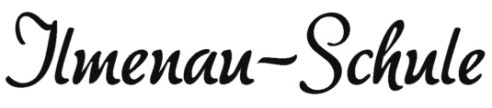 Grundschule Deutsch Evern 21407 Deutsch Evern, Moorfeld  2    04131/79342    04131 / 790197   sekretariat@gsdeutschevern.de